Муниципальное бюджетное общеобразовательное учреждение города Астрахани «Средняя общеобразовательная школа №11 имени Гейдара Алиевича Алиева»ИНТЕЛЛЕКТУАЛЬНАЯ ИГРА«БРЕЙН-РИНГ»Составитель: учитель начальных классов,Кирова Светлана Викторовна.г. Астрахань, 2021 год.Тема: Интеллектуальная игра Брейн-Ринг Класс: 1 Цель мероприятия: раскрытие интеллектуальных способностей детей, развитие интереса к предметам, формирование умения работать в команде.Образовательная:● Расширять кругозор учащихся. Учить  учащихся доказывать, объяснять, отстаивать своё мнение.● Способствовать развитию познавательного интереса к школьным предметам.Воспитательная:● Воспитывать умение и навыки работы в команде.● Формирование чувства коллективизма и здорового соперничества.● Воспитывать чувство уважения друг к другу, доброжелательность, толерантность, чувство товарищества, ответственности и сопереживания.● Воспитывать инициативность и активность.● Воспитывать упорство и настойчивость в достижении цели.Развивающая:● Развивать интеллектуальные и творческие способности учащихся.Развивать логическое мышление, смекалку, наблюдательность, память, внимание; расширять кругозор, сообразительность.● Развивать у учащихся коммуникативно-игровые способности.Оборудование: презентация, секундомер, флажки, жетоны, сладкие  подаркиХОД ИГРЫ-Здравствуйте!– Раз, два, три, четыре, пять,Начинаем мы играть!Будем сказки вспоминать,Дружно русский повторять.Про загадки  не забудем,Математику решим,Отвечать активно будем,Хорошо себя вести,Чтобы гости дорогие.Захотели вновь прийти!Правила игры "Брейн-Ринг".Игроки сидят по командам.  Игра состоит из пяти раундов. Зачитывается один вопрос для 4 команд, дается 1 минута на обсуждение. Кто первый поднимет флажок, время останавливается. Если команда ответила правильно, то получает жетон. Если же команда дала неверный ответ, время продолжается, другие команды могут еще обсуждать. - Но прежде, чем начать игру, давайте вспомним правила работы в группе.- Сегодня вам пригодятся не только знания, но и дружба. Пусть победа и удача сопутствуют вам.Итак, поехали.1 Раунд.  "Чтение - вот лучшее учение""Читать - это еще ничего не значит: что читать и как понимать прочитанное - вот в чем главное дело" (К.Д.Ушинский).  Этот раунд посвящен сказкам.– Жилище Бабы-Яги (избушка на курьих ножках)- Второе название скатерти (самобранка)- Герой русской народной сказки, который путешествовал на печи (Емеля)- Что потеряла Золушка на балу (хрустальную туфельку)-Кто из обитателей болот стал женой Ивана-царевича (лягушка)- Художник из Цветочного города (Тюбик)- Кличка собаки из сказки “Репка”? (Жучка.)- Почтальон деревни Простоквашино (Печкин)- Как называется деревня дяди Федора и кота Матроскина? (Простоквашино.)2 Раунд Его величество русский языкВедущий. Могуч и прекрасен русский язык. "Волшебные буквы"На это задание вам дается 3 минуты. Задание из набора букв нужно составить наибольшее количество слов. За каждое слово – 1 балл.КЛАВАДИМАРТАНЯ – Клава, Вадим, Дима, Марта, Таня, АняРАНАКАДШ - КАРАНДАШ ЧАУРК – РУЧКАТОСИКЧАК - КИСТОЧКАОРЕВД – ВЕДРОЛИНСТИПЛА-ПЛАСТИЛИНФИЗМИНУТКАМы немножко засиделись, и пора нам отдохнуть.3 Раунд. "Разгадай-ка"Вам будут даны ребусы, на разгадывание ребусов дается одна минута. СЛОВО                                ПУШКИН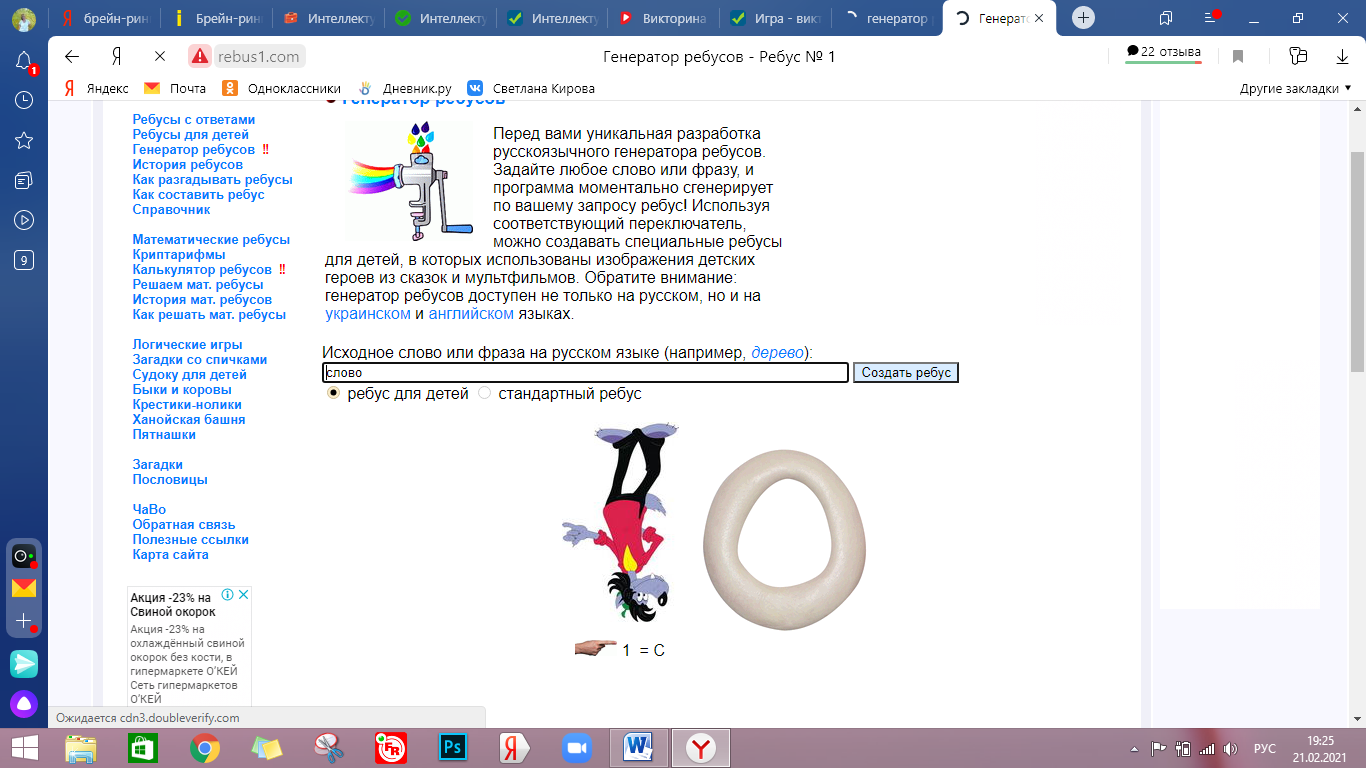 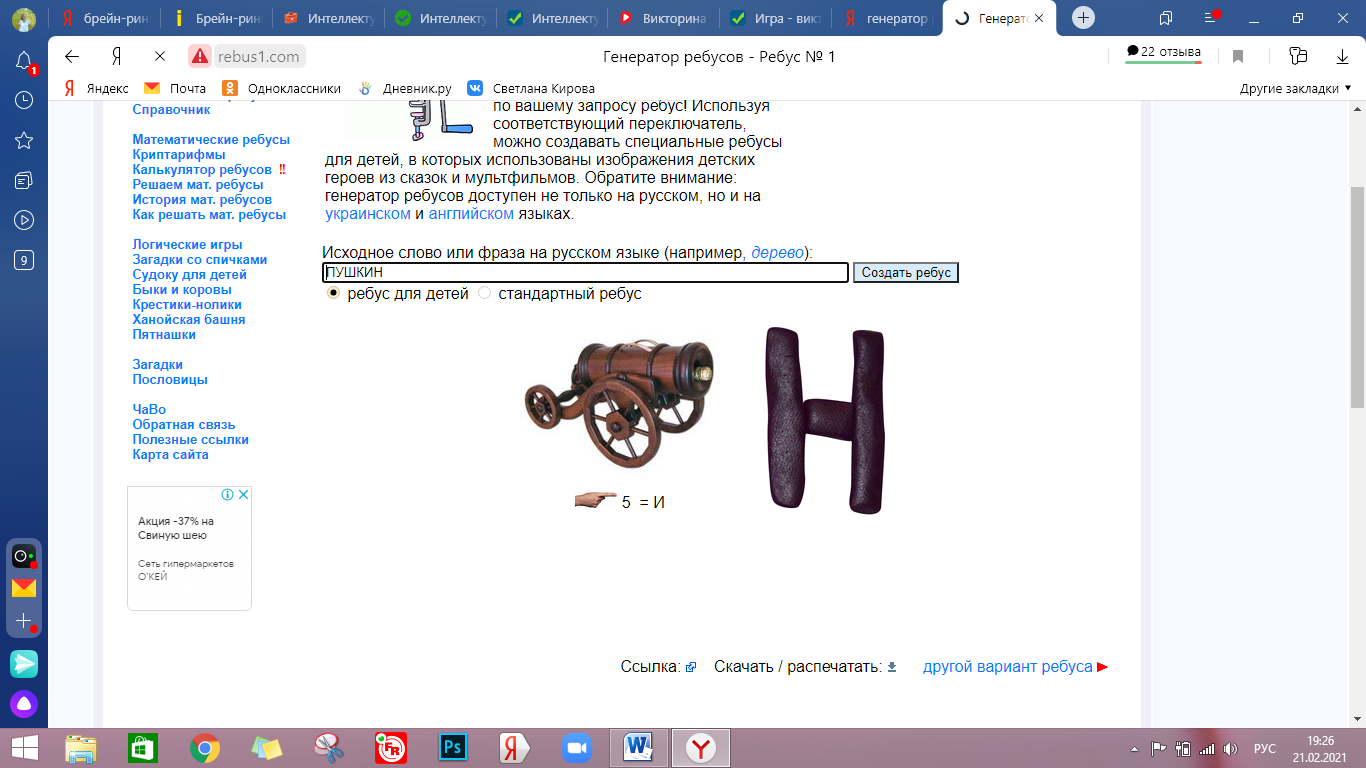    ЛОТОС                   ОСЁТР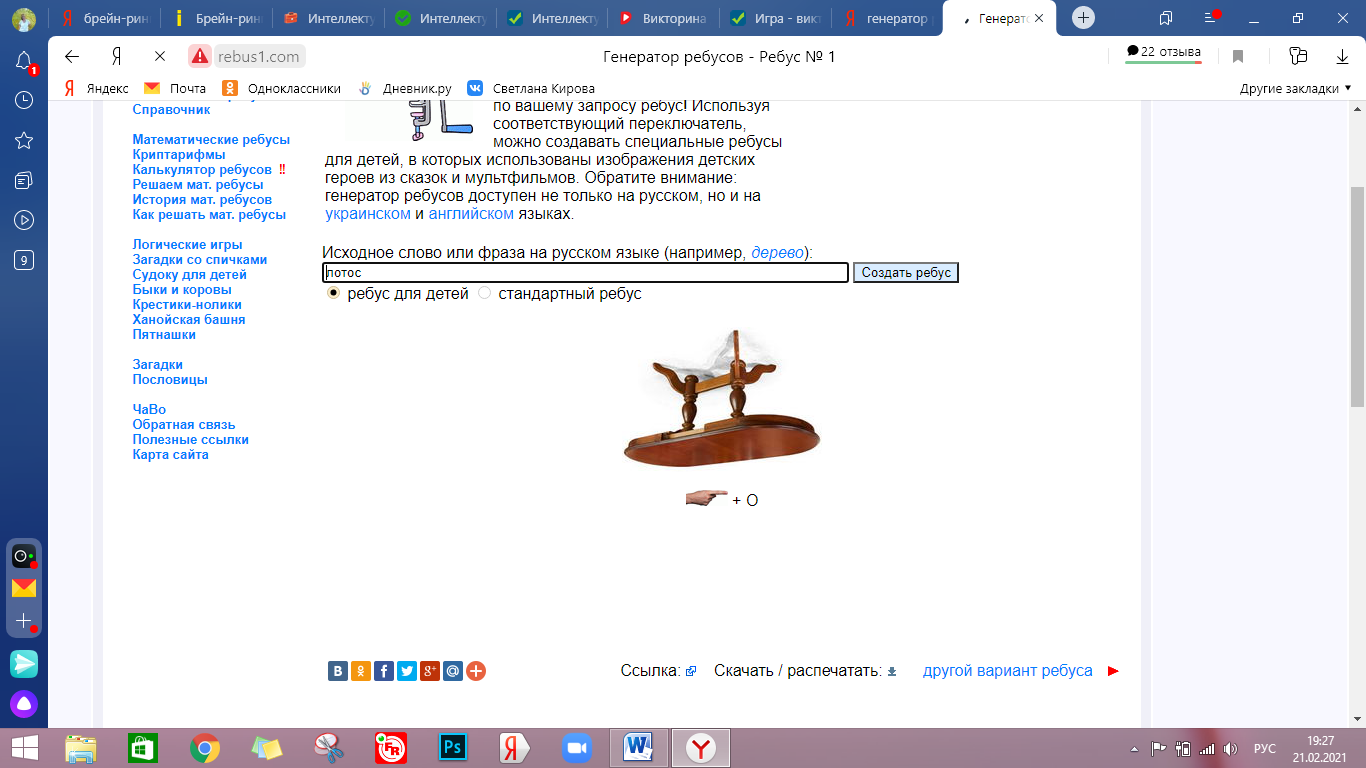 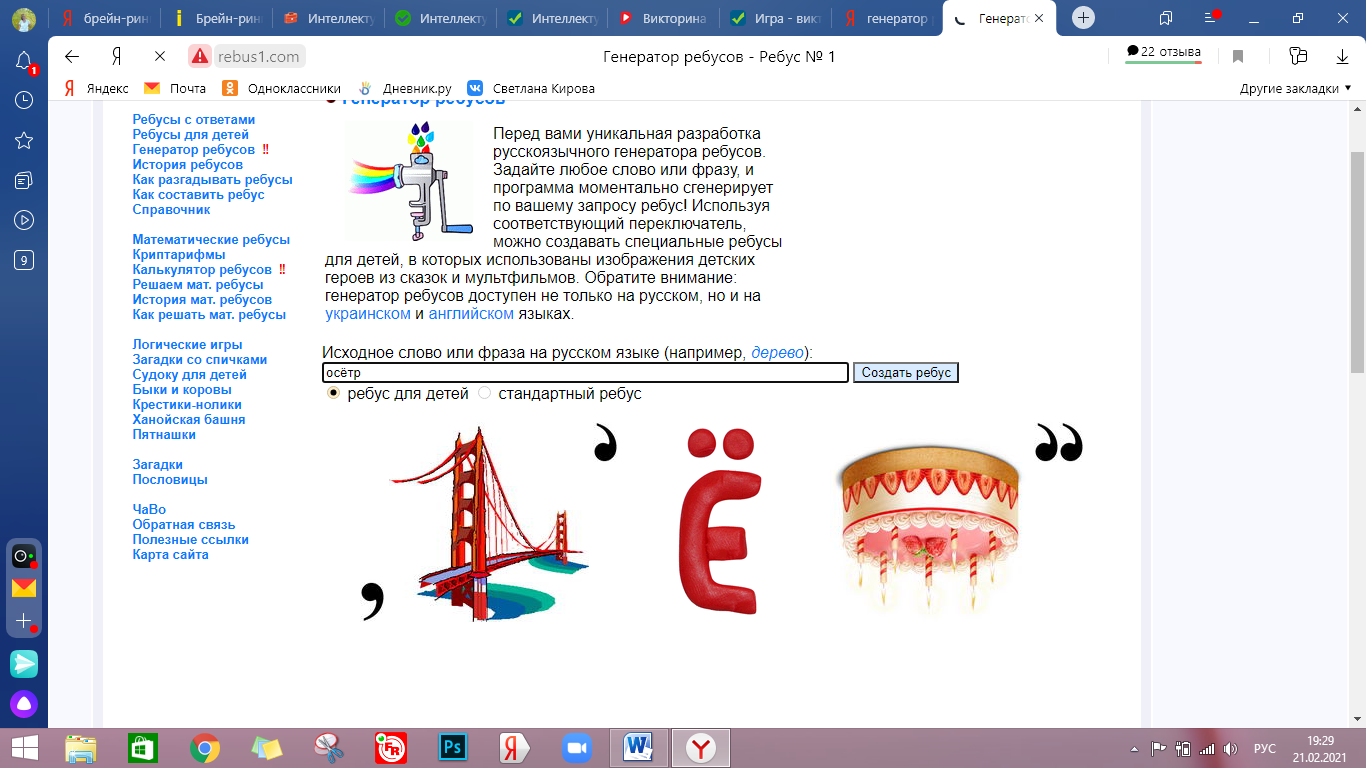      АРШИН     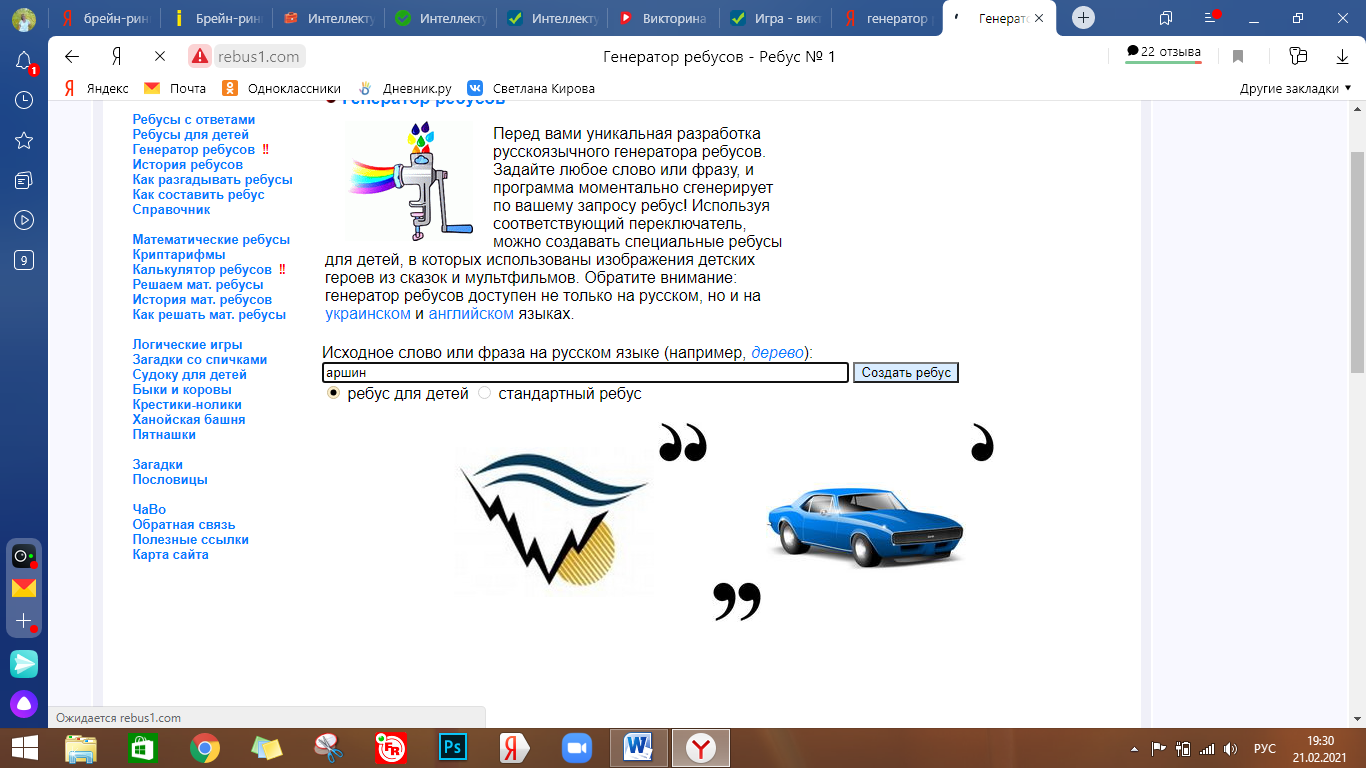 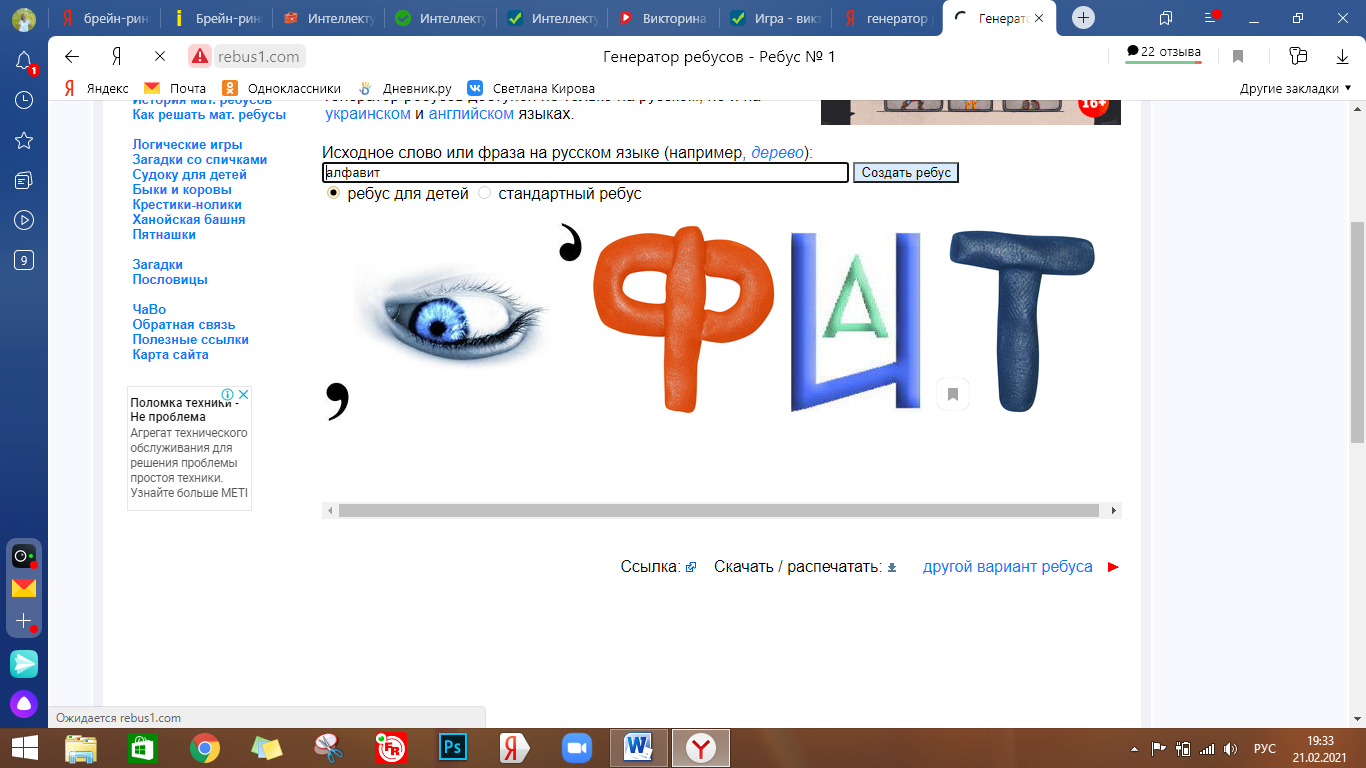                                                                                                                                       АЛФАВИТ4 раунд. Царица всех наукВедущий. Этот раунд посвящен царице всех наук. Без нее не обходится ни один человек независимо от возраста и профессии.На выполнение задания даётся 1 минута. Команда, которая раньше других знает ответ, поднимает флажок и отвечает.- В спортивной раздевалке 2 пары ботинок и 6 пар сапог. Сколько обуви на левую ногу? (Восемь)- Две сливы весят, как одно яблоко. Что тяжелее: 5 слив или 3 яблока? ( 3 яблока)- Две сардельки варятся шесть минут. Сколько времени будут вариться восемь таких сарделек? (6 минут)- Когда гусь стоит на двух ногах, то весит 4 килограмма. Сколько будет весить гусь, когда встанет на одну ногу? (4 килограмма)- Дед, баба, внучка, Жучка, кошка и мышка тянули-тянули репку и, наконец, вытянули. Сколько глаз смотрело на репку? 12 глаз- Сколько букв в слове "школа"? 5 букв- Сколько слогов в слове "Буратино"? 4 слога- Как называется результат при сложении? Сумма- Сколько сторон у прямоугольника? 4 стороны5 Раунд. «Шифрограмма»- Каждой команде дается лист с Шифрограммой. Ваша задача за 1 минуту, расставить числа в порядке возрастания, записать получившие мое послание.РЕБЯТА, ВЫ МОЛОДЦЫ!- Дорогие, ребята! Во и пришло время к подсчёту полученных жетонов. Капитаны команд, посчитайте количество жетонов и объявите по очереди.- Действительно, вы большие молодцы. В нашей игре нет проигравших команд, мы все являемся победителями. В знак благодарности от меня вы получаете сладки подарки!1795113811672121541013614!мтлбыр,веоыяодац